LEKTIRA SNJEGULJICA I 7 PATULJAKA, BRAĆA GRIMMOBOJI CRTEŽ :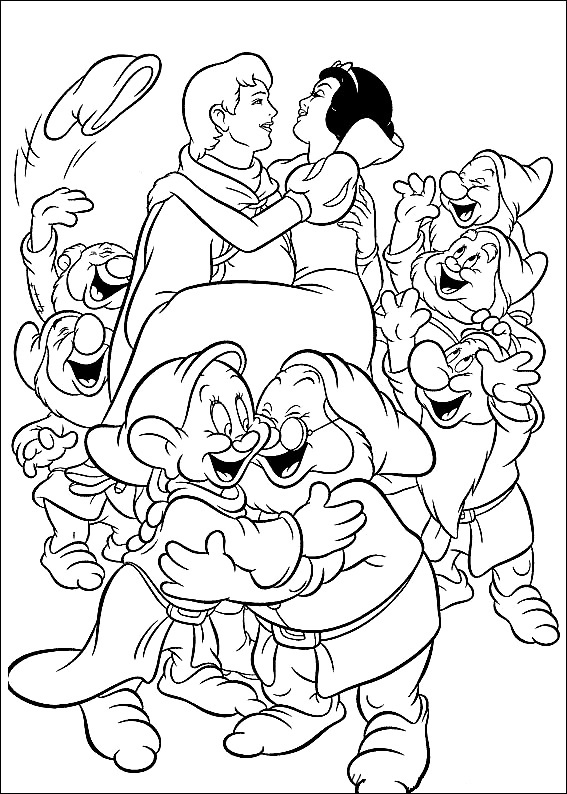 KAKO SE ZVALA DJEVOJKA IZ BAJKE?  ( ZAOKRUŽI )  PEPELJUGA SNJEGULJICAMARICAŠTO JE POJELA SNJEGULJICA ? ( NACRTAJ ) KOLIKO PATULJAKA JE BILO U BAJCI ? ( ZAOKRUŽI BROJ )            1, 2, 3, 4, 5, 6, 7, 8, 9, 10TKO JE SPASIO SNJEGULJICU?  ( ZAOKRUŽI ) KRALJ            PRINC           LOVAC